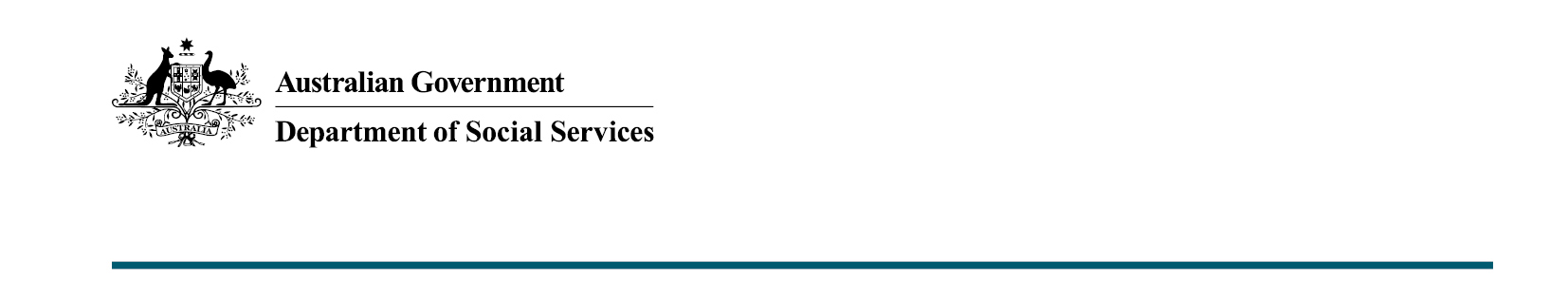 DSS 2780.09.22National Consumer Protection Framework for online wagering Activity statements implementation – 10 November 2021PurposeTo advise that the principles of the National Consumer Protection Framework for online wagering – National Policy Statement for the activity statements measure, have been agreed by all relevant gambling ministers. The measure is to be implemented by online wagering providers within 6 months of 31 January 2022 (the official notice date) through existing laws, regulations, and licenses by 31 July 2022.ImplementationThe attached National Policy Statement sets out the agreed policy commitments of Commonwealth, state, and territory governments that underpin the activity statements measure. The National Policy Statement also outlines the agreed implementation requirements.Online wagering providers are required to send consumers meaningful activity statements in line with the attached National Policy Statement, such as the recommended prototype also attached. This will allow consumers to easily track and monitor their online wagering spending, wins, and losses.The prototype statement is based on the BETA Better Choices: Enhancing informed decision-making for online wagering consumers and Implementation Governance Committee recommended format, to provide consumers with a clear and easily understood summary of their betting activity.Key timeframesFurther informationFor information about Department of Social Services gambling reform, contact the Implementation Governance Committee secretariat at gambling@dss.gov.au. Concerns regarding compliance or implementation timeframes should be directed to the relevant state or territory regulator.Frequently Asked QuestionsHow will activity statements help make it safer for people gambling online? Meaningful, user-friendly activity statements provide consumers with information on their wagering activity, including how regularly, and how much money they are spending on gambling. This information helps consumer to reflect on and make decisions about their wagering activity.How was the BETA activity statement prototype developed? The activity statements measure is based on research published in December 2020 by the Behavioural Economics Team of the Australian Government (BETA), including the prototype activity statement.The prototype has been updated to incorporate feedback received from providers and peak bodies.Do providers need to use the BETA activity statement prototype? The BETA activity statement prototype is considered best practice, and is compliant with the National Policy Statement. Providers who wish to use a different format must ensure that the design is compliant with the National Policy Statement principles for activity statements.What will be the frequency of activity statements? Statements are to be provided monthly where the consumer has been active within the statement period. If there has been no wagering activity in the statement period, a statement must not be sent.How are wins and losses treated on the prototype activity statement? You Spent is the sum of Stakes and Free Bets for the statement period.You Won is the sum of Net Results from winning bets (Pay Out less Stake). Wins from Free Bets are included in Pay Out.You Lost is the sum of Net Results from losing bets (Stake). A losing Free Bet gives a zero Net Result. Your Net Result for the period is the sum of Net Results from all bets, or You Won less You Lost.What if a bet spans more than the activity statement period? The prototype activity statement works on a “cash accounting” basis. The Stake is recorded in the period in which the bet is placed. If a bet is not finalised by the end of a statement period, there will be a negative Net Result to the value of the Stake for that period. If that bet is subsequently a winning bet, it is treated as a Pay Out with no associated Stake in the period of the win.What about other transaction types that have not been discussed, or new products that are released? The Net Result of any bet can be calculated. Where there are costs associated with a bet, this forms part of the Stake. Where a benefit flows to the customer, this forms part of the Pay Out. This approach is consistent with the requirement for activity statements to be clear and easily understood.Will there be a grace period for the wagering industry to introduce activity statements? In cases where there is a genuine need for additional time to implement and evidence that every effort has been made to meet the required timeframes, providers may apply for a 3-month extension from their regulator. Detailed criteria can be provided by your regulator.DateActivity10 November 20215th Online Wagering Industry Briefing Session to inform providers of activity statement requirements and implementation timeframe.31 January 2022Official notice to providers that the activity statement measure is to be implemented within six months.31 July 2022Activity statements fully implemented by providers with June 2022 statements provided to consumers.